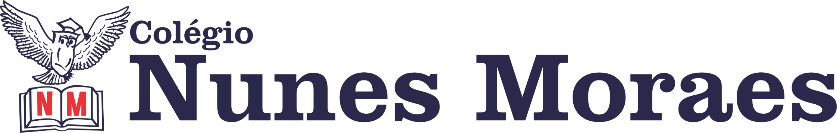 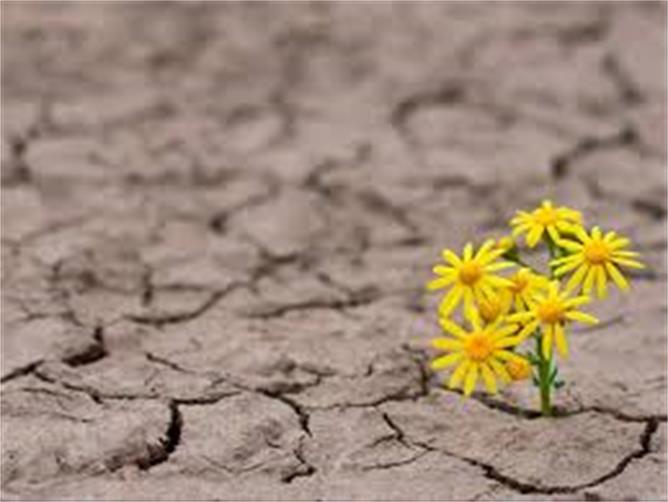 Um Dia Após o Outro                             Tiago Iorc"O novo viráPra re-harmonizarA terra, o ar, água e o fogoE sem se queixarAs peças vão voltarPra mesma caixa no final do jogoPode esperarO tempo nos diráQue nada como um dia após o outro"Escute completa em:  https://youtu.be/duaGQRtESyU  Sejam bem-vindos a mais uma tarde de aprendizagem.►1ª AULA: 13h -13:55’   -  LITERATURA  – PROFESSORA JADNA HOLANDA   CAPÍTULO 10- RELAÇÕES LÓGICO- SEMÂNTICAS  Acesse Google Meet e realize os passos planejados por sua professora. Caso não consiga acessar a aula online, comunique-se com a coordenação  e realize os passos seguintes. Passo 01 - Resolva as questões 1 e 2, Para compreender, das páginas 22 e 23.  Passo 02 – Acompanhe a explicação do capítulo 10.Caso não tenha conseguido acessar a aula online, faça a leitura do capítulo, grifando as informações mais importantes ou utilizando outra técnica de estudo de sua preferência. Passo 03 - Resolva as questões 1 a 5, Atividades para Sala, das páginas 27 e 28.*Envie foto das atividades resolvidas para LUIS COORDENADOR. Escreva a matéria, seu nome e seu número em cada página.Passo 04 -   Acompanhe a correção da tarefa das páginas 18 e 19.Caso não tenha conseguido acessar a aula online, confira suas respostas pelo gabarito disponível no portal SAS ou aguarde a gravação da aula ser disponibilizada no grupo. OBS.: O link e/ou vídeo das explicações serão disponibilizados no grupo e no sala de reunião►2ª AULA: 13:55’-14:50’   -   QUÍMICA 2  -   PROFESSOR FRANCISCO PONTES  CAPÍTULO 10 – TERMOQUÍMICA II: CÁLCULOS DO ∆H PELO (A) – CALOR DE FORMAÇÃO, LEI DE HESS E ENERGIA DE LIGAÇÃO (PARTE 3).ETAPAS PARA O DESENVOLVIMENTO DA AULAETAPA 1 – ACESSO ao Google Meet, (https://bit.ly/acessomeet).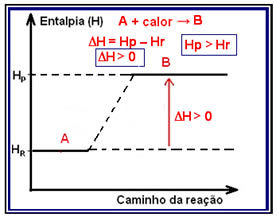 # Videoaula Complementar: https://bit.ly/c10quimica2# Cálculo da variação de entalpia# Análise dos exercícios resolvidos# Acompanhar a correção das atividades# Teoria da apostila SAS – p. 27 a 33Caso você não consiga acessar a aula pelo google meet,  comunique-se com a coordenação. DEPOIS,  - assista à videoaula complementar - leia a teoria da apostila SAS -fique atento às mensagens que seu professor enviará para o grupo de whatsapp- realize a etapa 2ETAPA 2 – ATIVIDADE DE SALA PARA ENVIOResolva as questões 5, 6, 7 e 8 - atividades para sala, p. 33.Tempo: 20’*Envie foto das atividades resolvidas para LUIS COORDENADOR. Escreva a matéria, seu nome e seu número em cada página.►3ª AULA: 14:50’-15:45’   - ÁLGEBRA –  PROFESSOR BETOWER MORAIS     SISTEMA LINEAR – PARTE 2 – RESOLUÇÃO DE EXERCÍCIOSORIENTAÇÕESPasso 1 – Veja a vídeo aula pelo link: https://www.youtube.com/watch?v=eB3eAgGnRFM (20 minutos)Passo 2 – Ao iniciar seu horário de aula, pegue sua apostila e dirija-se para a sala de aula do google meet.Passo 3 – Irei resolver e comentar as questões do banco de questões dadas abaixo.Passo 4 – Como atividade de sala, resolva as questões 01.c e Q.05 do banco de questões. Coloque seus cálculos em seu caderno.*Envie foto das atividades resolvidas para LUIS COORDENADOR. Escreva a matéria, seu nome e seu número em cada página.BANCO DE QUESTÕES01) Os seguintes sistemas lineares admitem uma única solução; determine essa solução aplicando a regra de Crammer:a)           b)    c) 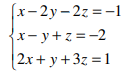 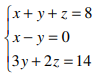 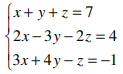 02) (FMTM-MG) Três pacientes usam, em conjunto, 1830mg por mês de um certo medicamento em cápsulas. O paciente A usa cápsulas de 5mg, o paciente B, de 10mg, e o paciente C, de 12mg. O paciente A toma metade do número de cápsulas de B e os três tomam juntos 180 cápsulas por mês. O paciente C toma um número de cápsulas por mês igual a: a) 30                 b) 60                   c) 75            d) 90              e) 12003) . (UFRN) Três amigos, denominados X, Y e Z, utilizam o computador todas as noites. Em relação ao tempo em horas em que cada um usa o computador, por noite, sabe-se que: • o tempo de X mais o tempo de Z excede o tempo de Y em 2; • o tempo de X mais o quádruplo do tempo de Z é igual a 3 mais o dobro do tempo de Y; • o tempo de X mais 9 vezes o tempo de Z excede em 10 o tempo de Y. A soma do número de horas de utilização do computador, pelos três amigos, em cada noite, é igual a: a) 4 h                             b) 7 h                     c) 5 h            d) 6 h04) (Unifor-CE) Sejam X, Y e Z três artigos distintos que são vendidos em certa loja. Sabe-se que: X custa tanto quanto Y e Z juntos; o preço de Y é a diferença entre o dobro de X e 50 reais; o preço de Z é a diferença entre o triplo do de Y e 80 reais. Nessas condições, pela compra dos três artigos, sendo um único exemplar de cada tipo, deverão ser desembolsados: a) R$ 160,00                          b) R$ 150,00 c) R$ 120,00                          d) R$ 100,00 e) R$ 80,0005) (Fuvest–SP) Carlos e sua irmã Andreia foram com seu cachorro Bidu à farmácia de seu avô. Lá encontraram uma velha balança com defeito, que só indicava corretamente pesos superiores a 60 kg. Assim, eles se pesaram dois a dois e obtiveram as seguintes marcas:Carlos e o cão pesam juntos 87 kg;
Carlos e Andreia pesam 123 kg;
Andreia e Bidu pesam 66 kg.Determine o peso de cada uma deles:►INTERVALO: 15:45’-16:10’   ►4ª AULA:   16:10’-17:05’ – GRAMÁTICA    -    PROFESSOR FLADIMIR CASTRO    CAPÍTULO 12 -  PERÍODO COMPOSTO Passo 01 – Acessar aula pelo link:2º ano A: https://meet.google.com/psd-zafb-wxk.2º ano B: https://meet.google.com/coo-sdhv-azv.Obs: momento de enviar a atividade de casa.Caso não consiga acessar a aula online, comunique-se com a coordenação e assista à videoaula: https://www.youtube.com/watch?v=AKS1Znz3vDM&list=PL0MlWarTr_1a7Iui-CvFY-hhNmuXsgRB8&index=38 .Passo 02 – Realize a atividade de sala página 12, questões 1 a 5.*Envie foto das atividades resolvidas para LUIS COORDENADOR. Escreva a matéria, seu nome e seu número em cada página.Passo 03 – Acompanhe a correção da atividade de sala via Whats App.Atividade de Casa: Questões ímpares das páginas12 e 13  - Atividades propostas (Entrega:  dia 30/06/2020).►5ª AULA:   17:05’   - 18:00’    – FÍSICA 2    -  PROFESSOR  BETOWER MORAIS      ASSOCIAÇÃO DE RESISTORES (PARTE 2) ORIENTAÇÕESPasso 1 – Veja a videoaula pelo link: https://youtu.be/mPGXws0saEU(OBS.: Assistir a partir dos 5 primeiros minutos.  Tempo total: 17min e 34segundos.)Passo 2 – Após assistir a videoaula, dirija-se para a sala do google meet para ver resolução e comentários das questões 04 e 05 das atividades de sala e as questões 05 e 08 das atividades propostas das páginas 24 e 25 de sua apostila. Caso não tenha conseguido acessar a aula online, confira suas respostas pelo gabarito disponível no portal SAS, anote suas dúvidas e esclareça-as com o professor na próxima aula. Passo 3 – Como atividade de sala, resolva a questão seguinte . Coloque a resolução (com os cálculos) em seu caderno (ou folha avulsa) *Envie foto das atividades resolvidas para LUIS COORDENADOR. Escreva a matéria, seu nome e seu número em cada página.QUESTÃO PARA FAZER E ENTREGAR À COORDENAÇÃO01) Considere a associação de resistores em paralelo da figura a seguir:
Esquema representando uma associação de resistores em paralelo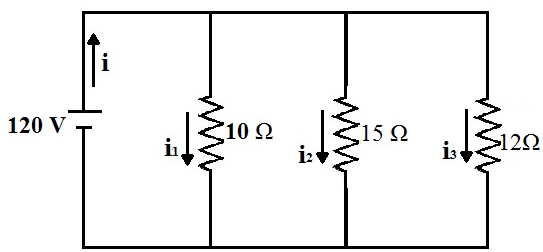 Determine:a) A resistência equivalente no circuito;b) A tensão em cada resistor U1 ,U2 ,U3c) A corrente elétrica em cada resistor i1 , i2 e i3d) A corrente elétrica total. (i)Tarde de aulas finalizada. Você merece um bom descanso. 	